        КАРАР                                  № 42/3                ПОСТАНОВЛЕНИЕ  «25» июль  2017 й.                                                    «25» июля 2017г.Приложение №1к постановлению сельского поселения Янгантауский сельсоветмуниципального района Салаватский район РБ от 25 июля 2017 года  № 42/3ПОРЯДОК И СРОКИпредставления, рассмотрения и оценки предложений заинтересованных лиц о включении дворовой территории в муниципальную программу «Формирование современной городской среды на территории сельского поселения Янгантауский сельсовет муниципального района Салаватский район  Республики Башкортостан на 2018-2022годы»1. Общие положения1.1. На основании Устава сельского поселения Янгантауский сельсовет муниципального района Салаватский район  Республики Башкортостан, в соответствии со статьей 179 Бюджетного кодекса, Федеральным законом от 06.10.2003 г. № 131-ФЗ «Об общих принципах организации местного самоуправления в Российской Федерации» в целях представления, рассмотрения и оценки предложений заинтересованных лиц о включении дворовой территории в муниципальную программу «Формирование современной городской среды на территории сельского поселения Янгантауский сельсовет муниципального района Салаватский район  Республики Башкортостан  на 2018-2022годы».1.2. В обсуждении проекта принимают участие граждане, проживающие на территории сельского поселения Янгантауский сельсовет муниципального района Салаватский район  Республики Башкортостан.1.3. Минимальный перечень видов работ по благоустройству дворовых территорий многоквартирных домов:- ремонт дворовых проездов;- обеспечение освещение дворовых территорий;- установка скамеек, урн для мусора. Перечень дополнительных видов работ по благоустройству дворовых территорий:- оборудование детских и (или) спортивных площадок;- оборудование автомобильных парковок;- озеленение территорий.  1.4. Результаты внесенных предложений носят рекомендательный характер.2. Формы участия граждан в обсуждении2.1. Заявки представителей заинтересованных лиц, уполномоченных на представление предложений о включении дворовой территории в муниципальную программу «Формирование современной городской среды на территории сельского поселения Янгантауский сельсовет муниципального района Салаватский район  Республики Башкортостан на 2018-2022годы» подаются в письменной форме  или в форме электронного обращения, согласно приложению № 1 к настоящему Порядку. 3. Порядок  и сроки внесения гражданами предложений3.1. Представленные для рассмотрения и оценки предложения заинтересованных лиц о включении дворовой территории в муниципальную программу «Формирование современной городской среды на территории сельского поселения Янгантауский сельсовет муниципального района Салаватский район  Республики Башкортостан на 2018-2022годы» принимаются до 15 октября  2017 года.3.2. Представленные для рассмотрения и оценки предложения заинтересованных лиц о включении дворовой территории в муниципальную программу «Формирование современной городской среды на территории   сельского поселения Янгантауский сельсовет муниципального района Салаватский район   Республики Башкортостан на 2018-2022годы» принимаются от представителей (избранных согласно протокола) указанной дворовой территории. Одновременно с предложениями представляется протокол общего собрания собственников помещений в каждом многоквартирном доме, решений собственников каждого здания, сооружения, образующих дворовую территорию, содержащий в том числе следующую информацию:- решение о включении дворовой территории в муниципальную программу «Формирование современной городской среды на территории сельского поселения Янгантауский сельсовет муниципального района Салаватский район   Республики Башкортостан  на 2018-2022годы»;- перечень работ по благоустройству дворовой территории, сформированный исходя из минимального перечня работ по благоустройству;- перечень работ по благоустройству дворовой территории, сформированный исходя из дополнительного перечня работ по благоустройству (в случае принятия такого решения заинтересованными лицами);- форма и доля финансового и (или) трудового участия заинтересованных лиц в реализации мероприятий по благоустройству дворовой территории;- условие о включении/невключении в состав общего имущества в многоквартирном доме оборудования, иных материальных объектов, установленных на дворовой территории в результате реализации мероприятий по ее благоустройству в целях осуществления последующего содержания указанных объектов в соответствии с требованиями законодательства Российской Федерации. Дополнительно к этому решению собственники помещений в многоквартирном доме вправе принять решение о включении в состав общего имущества в многоквартирном доме земельного участка, на котором расположен многоквартирный дом, границы которого не определены на основании данных государственного кадастрового учета на момент принятия данного решения. - избранный представитель (представители) заинтересованных лиц, уполномоченных на представление предложений, согласование дизайн-проекта благоустройства дворовой территории, а также на участие в контроле, в том числе промежуточном, и приемке работ по благоустройству дворовой территории.3.3. Предложения принимаются администрацией сельского поселения Янгантауский сельсовет муниципального района Салаватский район  РБ  в рабочие дни с 9.00 часов до 17.00 часов (перерыв с 13.00 ч. до 14.00 ч) по адресу: Республика Башкортостан, Салаватский район, д.Чулпан, ул. Зеленая, д.13. Телефон для справок: 8(34777) 2-88-22, 2-88-52 , e-mail: Cp_jangan@ufamts.ruПорядок рассмотрения предложений граждан4.1. Для обобщения и оценки предложений заинтересованных лиц о включении дворовой территории в муниципальную программу «Формирование современной городской среды на территории сельского поселения Янгантауский сельсовет муниципального района Салаватский район  Республики Башкортостан на 2018-2022годы» постановлением главы Администрации сельского поселения Янгантауский сельсовет муниципального района Салаватский район  РБ создается общественная комиссия, в состав которой включаются представители Администрации сельского поселения Янгантауский сельсовет муниципального района Салаватский район РБ, Общественного совета, политических партий и движений. 4.2. Предложения граждан, поступающие в общественную комиссию, подлежат обязательной регистрации.4.3. Представленные для рассмотрения и оценки предложения заинтересованных лиц о включении дворовой территории в муниципальную программу «Формирование современной городской среды на территории сельского поселения Янгантауский сельсовет муниципального района Салаватский район   Республики Башкортостан на 2018-2022годы», поступившие с нарушением порядка, срока и формы подачи предложений, по решению общественной комиссии могут быть оставлены без рассмотрения.4.4. По итогам рассмотрения каждого из поступивших предложений общественная комиссия принимает решение о рекомендации его к принятию либо отклонению.4.5. По окончании принятия представленных для рассмотрения и оценки предложений заинтересованных лиц о включении дворовой территории в муниципальную программу «Формирование современной городской среды на территории сельского поселения Янгантауский сельсовет муниципального района Салаватский район  Республики Башкортостан на 2018-2022годы», общественная комиссия готовит заключение.Заключение содержит следующую информацию: - общее количество поступивших предложений; - количество и содержание поступивших предложений оставленных без рассмотрения;- содержание предложений рекомендуемых к отклонению;- содержание предложений рекомендуемых для одобрения. Представленные для рассмотрения и оценки предложения заинтересованных лиц о включении дворовой территории в муниципальную программу «Формирование современной городской среды на территории сельского поселения Янгантауский сельсовет муниципального района Салаватский район   Республики Башкортостан на 2018-2022годы» по результатам заседания общественной комиссии включаются в проект муниципальной программы «Формирование современной городской среды на территории сельского поселения Янгантауский сельсовет муниципального района Салаватский район  Республики Башкортостан на 2018-2022годы» для общественного обсуждения. 4.7. Представители заинтересованных лиц уполномоченные на представление предложений, согласование дизайн-проекта благоустройства дворовой территории, а также на участие в контроле, в том числе промежуточном, и приемке работ по благоустройству дворовой территории, вправе участвовать при их рассмотрении в заседаниях общественной комиссии.4.8. По просьбе представителей заинтересованных лиц уполномоченных на представление предложений направивших письменные предложения о включении дворовой территории в муниципальную программу «Формирование современной городской среды на территории сельского поселения Янгантауский сельсовет муниципального района Салаватский район   Республики Башкортостан на 2018-2022годы», им в письменной или устной форме сообщается о результатах рассмотрения их предложений.Приложение №1           к Порядку представления, рассмотрения и оценки предложений заинтересованных лиц о включении дворовой территории в муниципальную программу «Формирование современной городской среды на территории сельского поселения Янгантауский сельсовет муниципального района Салаватский район   Республики Башкортостан » на 2018-2022годы»ПРЕДЛОЖЕНИЯ
о включении дворовой территории в муниципальную программу «Формирование современной городской среды на территории сельского поселения Янгантауский сельсовет муниципального района Салаватский район   Республики Башкортостан на 2018-2022годы»Фамилия, имя, отчество представителя ___________________________________________Дата и № протокола общего собраниясобственников помещений в многоквартирном доме  ______________________________________________________Адрес места жительства ________________________________________________________Личная подпись и дата  _______________________________________________________Даю согласие на обработку моих персональных данных в целях рассмотрения предложений о включении дворовой территории в муниципальную программу «Формирование современной городской среды на территории сельского поселения Янгантауский сельсовет муниципального района Салаватский район  Республики Башкортостан на 2018-2022годы» в соответствии с действующим законодательством.Персональные данные, в отношении которых дается настоящее согласие, включают данные, указанные в настоящих предложениях. Действия с персональными данными включают в себя: обработку (сбор, систематизацию, накопление, хранение, уточнение, обновление, изменение), использование, распространение, обеспечение, блокирование, уничтожение. Обработка персональных данных: автоматизация с использованием средств вычислительной техники, без использования средств автоматизации. Согласие действует с момента подачи данных предложений о включении дворовой территории в муниципальную программу «Формирование современной городской среды на территории сельского поселения Янгантауский сельсовет муниципального района Салаватский район  Республики Башкортостан на 2018-2022годы» до моего письменного отзыва данного согласия.Личная подпись дата _____________________________________________________________________________Приложение № 2           к Порядку представления, рассмотрения и оценки предложений заинтересованных лиц о включении дворовой территории в муниципальную программу «Формирование современной городской среды на территории сельского поселения Янгантауский сельсовет муниципального района Салаватский район   Республики Башкортостан на 2018-2022годы»Протокол № внеочередного общего собрания собственников помещений в многоквартирном доме, расположенном по адресу: г. _____________________, ул. ___________, проводимого в форме очно-заочного голосованиясело _____________                                                                                       «__» _____201_ г.Место проведения: г. ___________________, ул. ____________Форма проведения общего собрания – очно-заочная.Очная часть собрания состоялась «______» _____ 201_ года в __ ч. __ мин в(во) _________________________ (указать место) по адресу: с. ____________, ул. ______________. Заочная часть собрания состоялась в период с «__» ______ 201_ г. по «___» ______ 201_ г. с ____ ч. __ мин. до __ час. __ мин. Срок окончания приема оформленных письменных решений собственников «__» ______ 201_г. в __ ч. __ мин.Дата и место подсчета голосов «___» ______ 201_ г., г. ________________, ул.________________.Инициаторы проведения общего собрания собственников помещений – собственники помещений (Ф.И.О. №, №, № помещений и реквизиты документа, подтверждающего право собственности на указанные помещения).Лица, приглашенные для участия в общем собрании собственников помещений:(для ФЛ)______________________(Ф.И.О., лица/представителя, реквизиты документа, удостоверяющего полномочия представителя, цель участия)(для ЮЛ)__________________________(Наименование, ЕГРН ЮЛ, Ф.И.О. представителя ЮЛ, реквизиты документа, удостоверяющего полномочия представителя, цель участия).Место (адрес) хранения протокола №   от «______» _____ 201_ г. и решений собственников помещений в МКД _______________________________________________                                                                                         (указать место (адрес))На дату проведения собрания установлено, что в доме по адресу г. ________________, ул. _______________,  собственники владеют ____________ кв.м всех жилых и нежилых помещений в доме, что составляет 100% голосов.В соответствии с частью 3 статьи 45 Жилищного кодекса Российской Федерации: Общее собрание собственников помещений в многоквартирном доме правомочно (имеет кворум), если в нем приняли участие собственники помещений в данном доме или их представители, обладающие более чем пятьюдесятью процентами голосов от общего числа голосов. В общем собрании собственников помещений в многоквартирном доме по адресу с. ________________, ул. _________________, приняли участие собственники и их представители в количестве _______ человек (согласно листам регистрации собственников помещений в многоквартирном доме – Приложение № 5 к настоящему протоколу), владеющие ________кв. м жилых и нежилых помещений в доме, что составляет ________% голосов. Кворум имеется. Общее собрание собственников правомочно принимать решения по вопросам повестки дня общего собрания.Повестка дня общего собрания собственников помещений:Выбор председателя общего собрания собственников помещений.Выбор секретаря общего собрания собственников помещений.Утверждение состава счетной комиссии в количестве трех человек.Принятие решения о  включении дворовой территории в муниципальную программу «Формирование современной городской среды на территории сельского поселения Янгантауский сельсовет муниципального района Салаватский район   Республики Башкортостан на 2018-2022годы».Определение места хранения протокола и решений общего собрания собственников помещений.По первому вопросу: Выбор председателя общего собрания собственников помещений.Слушали: (Ф.И.О. выступающего, краткое содержание выступления).Предложили: Избрать председателем общего собрания собственников помещений _____________________________________________________________________________.Проголосовали:Принято решение: избрать председателем общего собрания собственников помещений -____________________________________________________________________________.По второму вопросу: Выбор секретаря общего собрания собственников помещений.Слушали: (Ф.И.О. выступающего, краткое содержание выступления).Предложили: Избрать секретарем общего собрания собственников помещений _____________________________________________________________________________.Проголосовали:Принято решение: избрать секретарем общего собрания собственников помещений -_____________________________________________________________________________.По третьему вопросу: Утверждение состава счетной комиссии в количестве трех человек.Слушали: (Ф.И.О. выступающего, краткое содержание выступления).Предложили: Избрать счетную комиссию в составе трех человек и голосовать за ее состав в целом.Предложенный состав счетной комиссии:- _____________________________(Ф.И.О.); - _____________________________(Ф.И.О.);- _____________________________(Ф.И.О.). Проголосовали:Принято решение: избрать счетную комиссию в предложенном составе.По четвертому вопросу:  Принятие решения о включении дворовой территории в муниципальную программу «Формирование современной городской среды на территории сельского поселения Янгантауский сельсовет муниципального района Салаватский район   Республики Башкортостан на 2018-2022годы».Слушали: (Ф.И.О. выступающего, краткое содержание выступления).- Предложили: Принять решение о включении дворовой территории в муниципальную программу «Формирования современной городской среды на территории сельского поселения Янгантауский сельсовет муниципального района Салаватский район   Республики Башкортостан на 2018-2022годы» Проголосовали:Принято решение: включить дворовую территорию в муниципальную программу «Формирование современной городской среды на территории сельского поселения Янгантауский сельсовет муниципального района Салаватский район   Республики Башкортостан на 2018-2022годы ".- Предложили: Утвердить перечень работ по благоустройству дворовой территории, сформированный исходя из минимального перечня работ по благоустройству.Проголосовали:Принято решение: Утвердить перечень работ по благоустройству дворовой территории, сформированный исходя из минимального перечня работ по благоустройству.- Предложили: Утвердить перечень работ по благоустройству дворовой территории, сформированный исходя из дополнительного перечня работ по благоустройству. Проголосовали:Принято решение: Утвердить перечень работ по благоустройству дворовой территории, сформированный исходя из дополнительного перечня работ по благоустройству. - Предложили: Утвердить форму и долю финансового и (или) трудового участия заинтересованных лиц в реализации мероприятий по благоустройству дворовой территории.Проголосовали:Принято решение: Утвердить форму и доля финансового и (или) трудового участия заинтересованных лиц в реализации мероприятий по благоустройству дворовой территории.- Предложили: Принять условие о включении/невключении в состав общего имущества в многоквартирном доме оборудования, иных материальных объектов, установленных на дворовой территории в результате реализации мероприятий по ее благоустройству в целях осуществления последующего содержания указанных объектов в соответствии с требованиями законодательства Российской Федерации.Проголосовали:Принято решение: Принять условие о включении/невключении в состав общего имущества в многоквартирном доме оборудования, иных материальных объектов, установленных на дворовой территории в результате реализации мероприятий по ее благоустройству в целях осуществления последующего содержания указанных объектов в соответствии с требованиями законодательства Российской ФедерацииПо пятому вопросу: Определение места хранения протокола и решений общего собрания собственников помещений.Слушали: (Ф.И.О. выступающего, краткое содержание выступления).Предложили: Определить в качестве места хранения протокола и решений общего собрания собственников помещений _________________________________                                                                                    (указать место).Проголосовали:Принято решение: определить в качестве места хранения протокола и решений общего собрания собственников помещений _______________________________________                                                                                        (указать место).Приложение:Реестр собственников помещений многоквартирного дома  на __л., в 1 экз. Сообщение о проведении внеочередного общего собрания собственников помещений в многоквартирном доме на __ л., в 1 экз.Реестр вручения собственникам помещений в многоквартирном доме сообщений о проведении внеочередного общего собрания собственников помещений в многоквартирном доме на __ л., в 1 экз. (если иной способ уведомления не установлен решением)Документ, подтверждающий извещение собственников о проведении внеочередного общего собрания собственников помещений в многоквартирном доме не позднее чем за 10 дней до даты его проведения посредством размещения сообщений в местах, доступных для ознакомления всеми собственниками помещений на _ л., в 1 экз.Листы регистрации собственников помещений в многоквартирном доме, присутствующих на общем собрании на __ л., в 1 экз.Доверенности (копии) представителей собственников помещений в многоквартирном доме   на __ л., в 1 экз.Решения собственников помещений в многоквартирном доме на __ л.,1 в экз.Председатель общего собрания   _________________________(Ф.И.О.)  _________                                                                             (подпись)                                    (дата)Секретарь общего собрания          _________________________(Ф.И.О.)  _________                                                                             (подпись)                                    (дата)Члены счетной комиссии:               ________________________(Ф.И.О.)  _________                                                                             (подпись)                                    (дата)                                                           ________________________(Ф.И.О.)  _________                                                                             (подпись)                                    (дата)                                                            _______________________(Ф.И.О.)   _________                                                                             (подпись)                                       (дата)         Приложение №2к постановлению Администрации сельского поселения Янгантауский сельсовет муниципального района Салаватский район  от 25 июля 2017 года  № 42/3ПОРЯДОК И СРОКИпредставления, рассмотрения и оценки предложений граждан, организаций о включении  в муниципальную программу «Формирование современной городской среды на территории сельского поселения Янгантауский сельсовет муниципального района Салаватский район  Республики Башкортостан на 2018-2022годы» наиболее посещаемой муниципальной территории общего пользования   сельского поселения Янгантауский сельсовет муниципального района Салаватский район  Республики Башкортостан 1. Общие положения1.1. На основании Устава сельского поселения Янгантауский сельсовет муниципального района Салаватский район  Республики Башкортостан, в соответствии со статьей 179 Бюджетного кодекса, Федеральным законом от 06.10.2003 г. № 131-ФЗ «Об общих принципах организации местного самоуправления в Российской Федерации»   в целях представления, рассмотрения и оценки предложений граждан, организаций о включении  в муниципальную программу «Формирование современной городской среды на территории сельского поселения Янгантауский сельсовет муниципального района Салаватский район  Республики Башкортостан на 2018-2022годы» наиболее посещаемой муниципальной территории общего пользования сельского поселения Янгантауский сельсовет муниципального района Салаватский район  РБ.1.2. В обсуждении проекта принимают участие граждане проживающие на территории сельского поселения Янгантауский сельсовет муниципального района Салаватский район   Республики Башкортостан и организации зарегистрированные на территории сельского поселения Янгантауский сельсовет муниципального района Салаватский район   Республики Башкортостан.1.3. Результаты внесенных предложений носят рекомендательный характер.2. Формы участия граждан, организаций в обсуждении2.1. Заявки от граждан, организаций о включении  в муниципальную программу «Формирование современной городской среды на территории сельского поселения Янгантауский сельсовет муниципального района Салаватский район Республики Башкортостан на 2018-2022годы» наиболее посещаемую муниципальную территорию общего пользования сельского поселения Янгантауский сельсовет муниципального района Салаватский район   Республики Башкортостан подаются в письменной форме  или в форме электронного обращения, согласно приложению № 1 к настоящему порядку. 3. Порядок  и сроки внесения гражданами, организациями предложений3.1. Представленные для рассмотрения и оценки предложения граждан, организаций о включении  в муниципальную программу «Формирование современной городской среды на территории сельского поселения Янгантауский сельсовет муниципального района Салаватский район  Республики Башкортостан на 2018-2022годы» наиболее посещаемой муниципальной территории общего пользования сельского поселения Янгантауский сельсовет муниципального района Салаватский район Республики Башкортостан принимаются до 15 октября 2017 года.3.2. Представленные для рассмотрения и оценки предложения граждан, организаций о включении  в муниципальную программу «Формирование современной городской среды на территории сельского поселения Янгантауский сельсовет муниципального района Салаватский район Республики Башкортостан на 2018-2022годы» наиболее посещаемой муниципальной территории общего пользования сельского поселения Янгантауский сельсовет муниципального района Салаватский район Республики Башкортостан принимаются от граждан, представителей организаций. Одновременно с предложениями представляется протокол общего собрания от организации содержащих дизайн-проект.В дизайн-проект благоустройства наиболее посещаемой муниципальной территории общего пользования сельского поселения Янгантауский сельсовет муниципального района Салаватский район  Республики Башкортостан включается текстовое и визуальное описание проекта благоустройства, в том числе концепция проекта и перечень (в том числе визуализированный) элементов благоустройства, предполагаемых к размещению на соответствующей территории.3.3.   Предложения принимаются Администрацией сельского поселения Янгантауский сельсовет муниципального района Салаватский район  РБ  в рабочие дни с 9.00 часов до 17.00 часов (перерыв с 13.00 ч. до 14.00 ч) по адресу: Республика Башкортостан  Салаватский район, д.Чулпан, ул.Зеленая,13 Телефон для справок: 8(34777) 2-88-22, 2-88-52, e-mail: Cp_jangan@ufamts.ru              4. Порядок рассмотрения предложений граждан, организаций4.1. Для обобщения и оценки предложений граждан, организаций о включении  в муниципальную программу «Формирование современной городской среды на территории сельского поселения Янгантауский сельсовет муниципального района Салаватский район Республики Башкортостан на 2018-2022годы» наиболее посещаемой муниципальной территории общего пользования сельского поселения Янгантауский сельсовет муниципального района Салаватский район Республики Башкортостан постановлением главы администрации сельского поселения Янгантауский сельсовет муниципального района Салаватский район  Республики Башкортостан создается общественная комиссия, в состав которой включаются представители Администрации сельского поселения Янгантауский сельсовет муниципального района Салаватский район Республики Башкортостан, Общественного совета, политических партий и движений. 4.2. Предложения граждан, организаций поступающие в общественную комиссию, подлежат обязательной регистрации.4.3. Представленные для рассмотрения и оценки предложения граждан, организаций о включении  в муниципальную программу «Формирование современной городской среды на территории сельского поселения Янгантауский сельсовет муниципального района Салаватский район Республики Башкортостан на 2018-2022годы» наиболее посещаемой муниципальной территории общего пользования сельского поселения Янгантауский сельсовет муниципального района Салаватский район Республики Башкортостан, поступившие с нарушением порядка, срока и формы подачи предложений, по решению общественной комиссии могут быть оставлены без рассмотрения.4.4. По итогам рассмотрения каждого из поступивших предложений общественная комиссия принимает решение о рекомендации его к принятию либо отклонению.4.5. По окончании принятия представленных для рассмотрения и оценки предложений граждан, организаций о включении  в муниципальную программу «Формирования современной городской среды на территории сельского поселения Янгантауский сельсовет муниципального района Салаватский район  Республики Башкортостан на 2018-2022годы» наиболее посещаемой муниципальной территории общего пользования сельского поселения Янгантауский сельсовет муниципального района Салаватский район Республики Башкортостан, общественная комиссия готовит заключение.Заключение содержит следующую информацию:- общее количество поступивших предложений; - количество и содержание поступивших предложений оставленных без рассмотрения;- содержание предложений рекомендуемых к отклонению;- содержание предложений рекомендуемых для одобрения.Представленные для рассмотрения и оценки предложения граждан, организаций о включении  в муниципальную программу «Формирование современной городской среды на территории сельского поселения Янгантауский сельсовет муниципального района Салаватский район Республики Башкортостан на 2018-2022годы» наиболее посещаемой муниципальной территории общего пользования сельского поселения Янгантауский сельсовет муниципального района Салаватский район Республики Башкортостан по результатам заседания общественной комиссии включаются в проект муниципальной программы «Формирование современной городской среды на территории сельского поселения Янгантауский сельсовет муниципального района Салаватский район Республики Башкортостан на 2018-2022 годы». 4.7. Представители заинтересованных лиц уполномоченные на представление предложений, согласование дизайн-проекта благоустройства наиболее посещаемой муниципальной территории общего пользования сельского поселения Янгантауский сельсовет муниципального района Салаватский район Республики Башкортостан, а также на участие в контроле, в том числе промежуточном, и приемке работ по благоустройству дворовой территории, вправе участвовать при их рассмотрении в заседаниях общественной комиссии.4.8. По просьбе представителей заинтересованных лиц уполномоченных на представление предложений направивших письменные предложения о включении в муниципальную программу «Формирование современной городской среды на сельского поселения Янгантауский сельсовет муниципального района Салаватский район Республики Башкортостан на 2018-2022 годы» наиболее посещаемой муниципальной территории общего пользования сельского поселения Янгантауский сельсовет муниципального района Салаватский район Республики Башкортостан, им в письменной или устной форме сообщается о результатах рассмотрения их предложений.Приложение №1           к Порядку представления, рассмотрения и оценки предложений граждан, организаций о включении  в муниципальную программу «Формирование современной городской среды на территории сельского поселения Янгантауский сельсовет муниципального района Салаватский район  Республики Башкортостан на 2018-2022 годы»  наиболее посещаемой муниципальной территории общего пользования сельского поселения Янгантауский сельсовет муниципального района Салаватский район Республики БашкортостанПРЕДЛОЖЕНИЯ
о включении в муниципальную программу «Формирование современной городской среды на территории сельского поселения Янгантауский сельсовет муниципального района Салаватский район Республики Башкортостан на 2018-2022 годы» наиболее посещаемой муниципальной территории общего пользования сельского поселения Янгантауский сельсовет муниципального района Салаватский район Республики БашкортостанФамилия, имя, отчество представителя ___________________________________________Дата и № протокола общего собрания ___________________________________________Адрес ________________________________________________________________________Личная подпись и дата  _________________________________________________Даю согласие на обработку моих персональных данных в целях рассмотрения предложений о включении  в муниципальную программу «Формирование современной городской среды на территории сельского поселения Янгантауский сельсовет муниципального района Салаватский район Республики Башкортостан на 2018-2022 годы» наиболее посещаемой муниципальной территории общего пользования сельского поселения Янгантауский сельсовет муниципального района Салаватский район Республики Башкортостан в соответствии с действующим законодательством.Персональные данные, в отношении которых дается настоящее согласие, включают данные, указанные в настоящих предложениях. Действия с персональными данными включают в себя: обработку (сбор, систематизацию, накопление, хранение, уточнение, обновление, изменение), использование, распространение, обеспечение, блокирование, уничтожение. Обработка персональных данных: автоматизация с использованием средств вычислительной техники, без использования средств автоматизации. Согласие действует с момента подачи данных предложений о включении в муниципальную программу «Формирование современной городской среды на территории сельского поселения Янгантауский сельсовет муниципального района Салаватский район Республики Башкортостан на 2018-2022 годы» наиболее посещаемой муниципальной территории общего пользования сельского поселения Янгантауский сельсовет муниципального района Салаватский район Республики Башкортостан до моего письменного отзыва данного согласия.Личная подпись дата ___________________________________________________________________________Приложение № 2         к Порядку представления, рассмотрения и оценки предложений граждан, организаций о включении  в муниципальную программу «Формирование современной городской среды на территории сельского поселения Янгантауский сельсовет муниципального района Салаватский район Республики Башкортостан на 2018-2022 годы»  наиболее посещаемой муниципальной территории общего пользования сельского поселения Янгантауский сельсовет муниципального района Салаватский район Республики БашкортостанПРОТОКОЛ № 1Общего собрания участников Село  ________________                                                                                 «__» _____201_ г.Присутствовали учредители - (100%)Кворум имеется.-ФИО, паспорт серия    №   , выдан   , зарегистрированный по адресу : - ФИО, паспорт серия  выдан ,  зарегистрированный по адресу Повестка дня 1. Рассмотреть и утвердить предложения о включении  в муниципальную программу «Формирование современной городской среды на территории сельского поселения Янгантауский сельсовет на 2018-2022 годы» наиболее посещаемую муниципальную территорию общего пользования сельского поселения Янгантауский сельсовет муниципального района Салаватский район Республики Башкортостан.2. Рассмотреть и утвердить дизайн-проект благоустройства наиболее посещаемой муниципальной территории общего пользования сельского поселения Янгантауский сельсовет муниципального района Салаватский район Республики Башкортостан, в который включается текстовое и визуальное описание проекта благоустройства, в том числе концепция проекта и перечень (в том числе визуализированный) элементов благоустройства, предполагаемых к размещению на соответствующей территории.1. По первому вопросу предложено:  утвердить предложения о включении  в муниципальную программу «Формирование современной городской среды на территории сельского поселения Янгантауский сельсовет муниципального района Салаватский район Республики Башкортостан на 2018-2022 годы» наиболее посещаемую муниципальную территорию общего пользования сельского поселения Янгантауский сельсовет муниципального района Салаватский район Республики Башкортостан.Голосовали: «за»; «против»; «воздержались».Принято решение: утвердить предложения о включении  в муниципальную программу «Формирование современной городской среды на территории сельского поселения Янгантауский сельсовет муниципального района Салаватский район Республики Башкортостан на 2018-2022 годы» наиболее посещаемую муниципальную территорию общего пользования сельского поселения Янгантауский сельсовет муниципального района Салаватский район Республики Башкортостан.2. По второму вопросу  предложено:  Рассмотреть и утвердить дизайн-проект благоустройства наиболее посещаемой муниципальной территории сельского поселения Янгантауский сельсовет муниципального района Салаватский район Республики Башкортостан, в который включается текстовое и визуальное описание проекта благоустройства, в том числе концепция проекта и перечень (в том числе визуализированный) элементов благоустройства, предполагаемых к размещению на соответствующей территории.Голосовали: «за»; «против»; «воздержались».Принято решение: Утвердить дизайн-проект благоустройства наиболее посещаемой муниципальной территории общего пользования сельского поселения Янгантауский сельсовет муниципального района Салаватский район Республики Башкортостан, в который включается текстовое и визуальное описание проекта благоустройства, в том числе концепция проекта и перечень (в том числе визуализированный) элементов благоустройства, предполагаемых к размещению на соответствующей территории.Председатель Общего собрания  ___________(ФИО)Секретарь Общего собрания __________(ФИО)Приложение №3к постановлению Администрации сельского поселения Янгантауский сельсовет муниципального района Салаватский район РБот 25 июля 2017 года  № 42/3ПОРЯДОК общественного обсуждения проекта муниципальной программы «Формирование современной городской среды на территории сельского поселения Янгантауский сельсовет муниципального района Салаватский район Республики Башкортостан на 2018-2022 годы» 1. Общие положения1.1. На основании Устава сельского поселения Янгантауский сельсовет муниципального района Салаватский район Республики Башкортостан, в соответствии со статьей 179 Бюджетного кодекса, Федеральным законом от 06.10.2003 г. № 131-ФЗ «Об общих принципах организации местного самоуправления в Российской Федерации», в целях общественного обсуждения проекта муниципальной программы «Формирование современной городской среды на территории сельского поселения Янгантауский сельсовет муниципального района Салаватский район Республики Башкортостан на 2018 -2022годы». 1.2. В обсуждении проекта принимают участие граждане проживающие на территории сельского поселения Янгантауский сельсовет муниципального района Салаватский район Республики Башкортостан и организации зарегистрированные на территории сельского поселения Янгантауский сельсовет муниципального района Салаватский район Республики Башкортостан.1.3. Результаты внесенных предложений носят рекомендательный характер.2. Формы участия граждан, организаций в обсуждении2.1. Участники общественного обсуждения проекта муниципальной программы «Формирование современной городской среды на территории сельского поселения Янгантауский сельсовет муниципального района Салаватский район Республики Башкортостан на 2018-2022 годы» подают свои предложения в письменной форме  или в форме электронного обращения, согласно приложению № 1 к настоящему порядку. 3. Порядок  и сроки внесения гражданами, организациями предложений3.1. Представленные предложения от участников общественного обсуждения проекта муниципальной программы «Формирование современной городской среды на территории сельского поселения Янгантауский сельсовет муниципального района Салаватский район Республики Башкортостан на 2018-2022 годы»  принимаются после опубликования проекта муниципальной программы «Формирование современной городской среды на территории сельского поселения Янгантауский сельсовет муниципального района Салаватский район Республики Башкортостан на 2018-2022 годы» (со сроком обсуждения не менее 30 дней со дня его опубликования).3.2 Предложения принимаются Администрацией сельского поселения Янгантауский сельсовет муниципального района Салаватский район  РБ  в рабочие дни с 9.00 часов до 17.00 часов (перерыв с 13.00 ч. до 14.00 ч) по адресу: Республика Башкортостан  Салаватский район, д.Чулпан, ул.Зеленая,13 Телефон для справок: 8(34777) 2-88-22, 2-88-52, e-mail: Cp_jangan@ufamts.ruПорядок рассмотрения предложений граждан, организаций4.1. Для обобщения и оценки предложений от участников общественного обсуждения проекта муниципальной программы «Формирование современной городской среды на территории сельского поселения Янгантауский сельсовет муниципального района Салаватский район Республики Башкортостан на 2018-2022 годы»  постановлением главы Администрации сельского поселения Янгантауский сельсовет муниципального района Салаватский район Республики Башкортостан создается общественная комиссия, в состав которой включаются представители администрации сельского поселения Янгантауский сельсовет муниципального района Салаватский район  Республики Башкортостан, Общественного совета, политических партий и движений. 4.2. Предложения от участников общественного обсуждения проекта муниципальной программы «Формирование современной городской среды на территории сельского поселения Янгантауский сельсовет муниципального района Салаватский район Республики Башкортостан на 2018-2022 годы»  поступающие в общественную комиссию, подлежат обязательной регистрации.4.3. Представленные для рассмотрения и оценки от участников общественного обсуждения проекта муниципальной программы «Формирование современной городской среды на территории сельского поселения Янгантауский сельсовет муниципального района Салаватский район Республики Башкортостан на 2018-2022 годы», поступившие с нарушением порядка, срока и формы подачи предложений, по решению общественной комиссии могут быть оставлены без рассмотрения.4.4. По итогам рассмотрения каждого из поступивших предложений общественная комиссия принимает решение о рекомендации его к принятию либо отклонению.4.5. По окончании принятия представленных для рассмотрения и оценки предложений от участников общественного обсуждения проекта муниципальной программы «Формирование современной городской среды на территории сельского поселения Янгантауский сельсовет муниципального района Салаватский район Республики Башкортостан на 2018-2022 годы» общественная комиссия готовит заключение.Заключение содержит следующую информацию:- общее количество поступивших предложений; - количество и содержание поступивших предложений оставленных без рассмотрения;- содержание предложений рекомендуемых к отклонению;- содержание предложений рекомендуемых для одобрения.Представленные для рассмотрения и оценки предложения от участников общественного обсуждения проекта муниципальной программы «Формирование современной городской среды на территории сельского поселения Янгантауский сельсовет муниципального района Салаватский район Республики Башкортостан на 2018-2022 годы»  по результатам заседания общественной комиссии включаются в муниципальную программу «Формирование современной городской среды на территории сельского поселения Янгантауский сельсовет муниципального района Салаватский район Республики Башкортостан на 2018 -2022годы». 4.7. Представители заинтересованных лиц (инициативная группа) уполномоченные на представление предложений, согласование дизайн-проекта, а также на участие в контроле, в том числе промежуточном, и приемке работ, вправе участвовать при их рассмотрении в заседаниях общественной комиссии.4.8. По просьбе представителей заинтересованных лиц уполномоченных на представление предложений по обсуждению муниципальной программы «Формирование современной городской среды на территории сельского поселения Янгантауский сельсовет муниципального района Салаватский район Республики Башкортостан на 2018-2022 годы», им в письменной или устной форме сообщается о результатах рассмотрения их предложений.Приложение №1общественного обсуждения проекта муниципальной программы «Формирование современной городской среды на территории сельского поселения Янгантауский сельсовет муниципального района Салаватский район Республики Башкортостан на 2018-2022 годы» ПРЕДЛОЖЕНИЯ
общественного обсуждения проекта муниципальной программы «Формирование современной городской среды на территории сельского поселения Янгантауский сельсовет муниципального района Салаватский район Республики Башкортостан на 2018-2022 годы» Фамилия, имя, отчество представителя ___________________________________________Дата и № протокола общего собрания ______________________________________________  Адрес места жительства ____________________________________________________________Личная подпись и дата  ____________________________________________________________Даю согласие на обработку моих персональных данных в целях рассмотрения и включения предложений в муниципальную программу «Формирование современной городской среды на территории сельского поселения Янгантауский сельсовет муниципального района Салаватский район Республики Башкортостан на 2018-2022 годы» в соответствии с действующим законодательством.Персональные данные, в отношении которых дается настоящее согласие, включают данные, указанные в настоящих предложениях. Действия с персональными данными включают в себя: обработку (сбор, систематизацию, накопление, хранение, уточнение, обновление, изменение), использование, распространение, обеспечение, блокирование, уничтожение. Обработка персональных данных: автоматизация с использованием средств вычислительной техники, без использования средств автоматизации. Согласие действует с момента подачи данных предложений в муниципальную программу «Формирование современной городской среды на территории сельского поселения Янгантауский сельсовет муниципального района Салаватский район Республики Башкортостан на 2018-2022 годы» до моего письменного отзыва данного согласия.Личная подпись дата _____________________________________________________________________________БАШҠОРТОСТАН  РЕСПУБЛИКАҺЫСАЛАУАТ РАЙОНЫ МУНИЦИПАЛЬ РАЙОНЫНЫҢ ЯНҒАНТАУ АУЫЛСОВЕТЫ АУЫЛ БИЛӘМӘҺЕ ХАКИМИӘТЕ452492, Сулпан  ауылыЙәшел урамы, 13 йорттел. (34777) 2-88-22, 2-88-52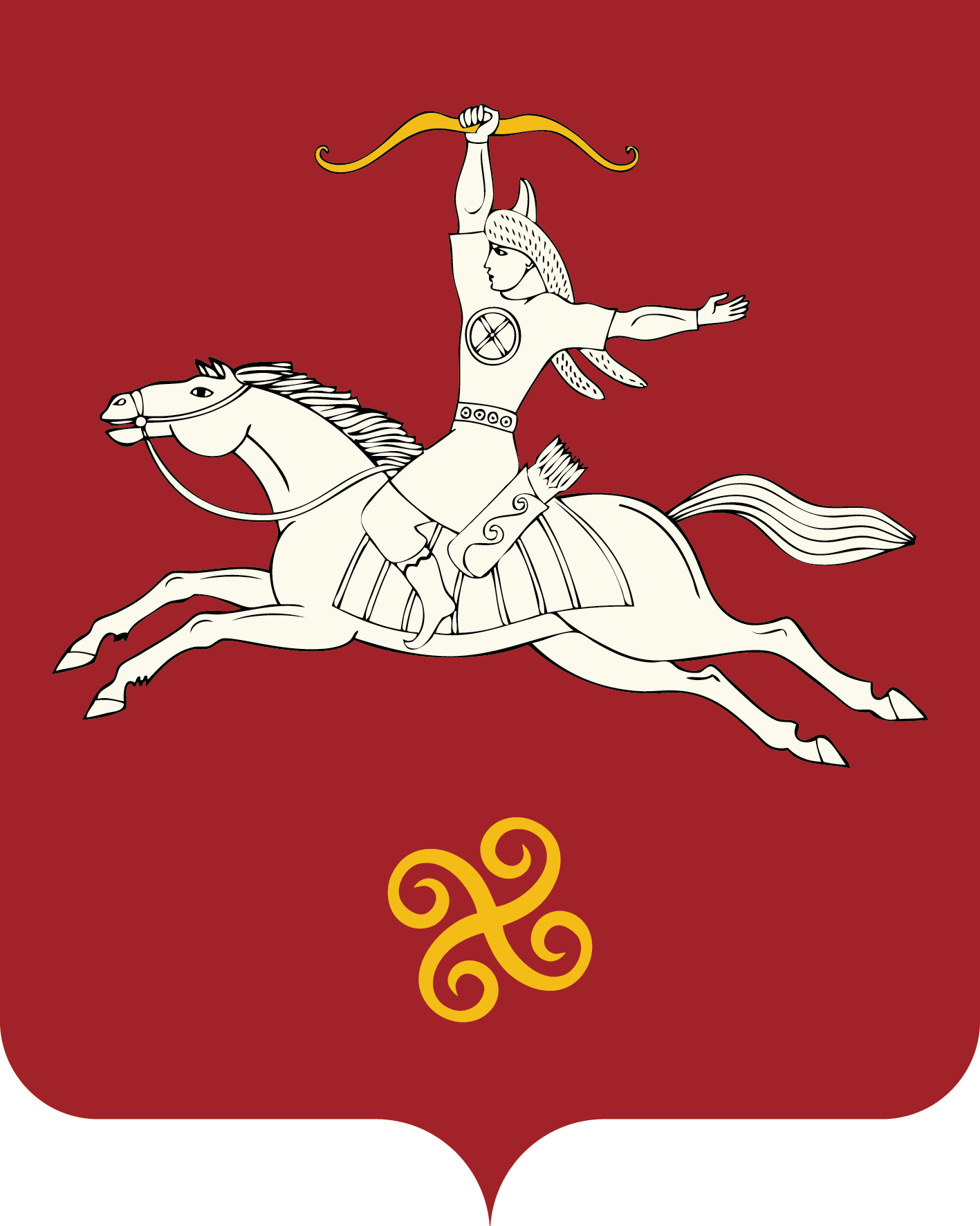 РЕСПУБЛИКА БАШКОРТОСТАНАДМИНИСТРАЦИЯ СЕЛЬСКОГО ПОСЕЛЕНИЯ ЯНГАНТАУСКИЙ СЕЛЬСОВЕТ МУНИЦИПАЛЬНОГО РАЙОНАСАЛАВАТСКИЙ РАЙОН452492, д.Чулпан, ул.Зелёная, д.13тел. (34777) 2-88-22, 2-88-52Об утверждении Порядка и сроков представления, рассмотрения и оценки предложений заинтересованных лиц о включении дворовой территории в муниципальную программу «Формирование современной городской среды на территории  сельского поселения Янгантауский сельсовет муниципального района Республики Башкортостан» на 2018-2022 годы»,  Порядка и сроков представления, рассмотрения и оценки предложений граждан, организаций о включении  в муниципальную программу «Формирование современной городской среды на территории сельского поселения Янгантауский сельсовет муниципального района Салаватский район Республики Башкортостан на 2018-2022 годы» наиболее посещаемой муниципальной территории общего пользования на территории сельского поселения Янгантауский сельсовет муниципального района Салаватский район Республики Башкортостан и Порядка общественного обсуждения проекта муниципальной программы «Формирование современной городской среды на территории сельского поселения Янгантауский сельсовет муниципального района Республики Башкортостан» на 2018-2022 годы»На основании Устава сельского поселения Янгантауский сельсовет муниципального района Республики Башкортостан, в соответствии со статьей 179 Бюджетного кодекса, Федеральным законом от 06.10.2003 г. № 131-ФЗ «Об общих принципах организации местного самоуправления в Российской Федерации», администрация Постановляет:1. Утвердить Порядок и сроки представления, рассмотрения и оценки предложений заинтересованных лиц о включении дворовой территории в муниципальную программу «Формирование современной городской среды на территории сельского поселения Янгантауский сельсовет муниципального района Республики Башкортостан  на 2018-2022 годы» (Приложение № 1).2. Утвердить Порядок и сроки представления, рассмотрения и оценки предложений граждан, организаций о включении  в муниципальную программу «Формирование современной городской на территории сельского поселения Янгантауский сельсовет муниципального района Салаватский район Республики Башкортостан на 2018-2022годы» наиболее посещаемой муниципальной территории общего пользования на территории сельского поселения Янгантауский сельсовет муниципального района Салаватский район Республики Башкортостан» (Приложение № 2).3. Утвердить Порядок общественного обсуждения проекта муниципальной программы «Формирование современной городской среды  на территории сельского поселения Янгантауский сельсовет муниципального района Салаватский район  Республики Башкортостан на 2018-2022годы» (Приложение № 3).4.  Настоящее постановление вступает в силу с момента его подписания.5. Настоящее постановление разместить на официальном сайте сельского поселения Янгантауский сельсовет муниципального района Салаватский район РБ.6.  Контроль за исполнением настоящего постановления оставляю за собой.Глава сельского поселения                                                АТ.Набиев№п/пАдресный ориентирПредложение по благоустройствуОбоснование1234«За»«За»«Против»«Против»«Воздержались»«Воздержались»Количество голосов% от числа проголосовавшихКоличество голосов% от числа проголосовавшихКоличество голосов% от числа проголосовавших«За»«За»«Против»«Против»«Воздержались»«Воздержались»Количество голосов% от числа проголосовавшихКоличество голосов% от числа проголосовавшихКоличество голосов% от числа проголосовавших«За»«За»«Против»«Против»«Воздержались»«Воздержались»Количество голосов% от числа проголосовавшихКоличество голосов% от числа проголосовавшихКоличество голосов% от числа проголосовавших«За»«За»«Против»«Против»«Воздержались»«Воздержались»Количество голосов% от числа проголосовавшихКоличество голосов% от числа проголосовавшихКоличество голосов% от числа проголосовавших«За»«За»«Против»«Против»«Воздержались»«Воздержались»Количество голосов% от числа проголосовавшихКоличество голосов% от числа проголосовавшихКоличество голосов% от числа проголосовавших«За»«За»«Против»«Против»«Воздержались»«Воздержались»Количество голосов% от числа проголосовавшихКоличество голосов% от числа проголосовавшихКоличество голосов% от числа проголосовавших«За»«За»«Против»«Против»«Воздержались»«Воздержались»Количество голосов% от числа проголосовавшихКоличество голосов% от числа проголосовавшихКоличество голосов% от числа проголосовавших«За»«За»«Против»«Против»«Воздержались»«Воздержались»Количество голосов% от числа проголосовавшихКоличество голосов% от числа проголосовавшихКоличество голосов% от числа проголосовавших«За»«За»«Против»«Против»«Воздержались»«Воздержались»Количество голосов% от числа проголосовавшихКоличество голосов% от числа проголосовавшихКоличество голосов% от числа проголосовавших№п/пАдресный ориентирПредложение по благоустройствуОбоснование1234№п/пАдресный ориентирСодержание предложенияОбоснование1234